АКТ О ПОСЛЕДСТВИЯХ НЕМЕЦКО-ФАШИСТСКОЙ ОККУПАЦИИГАЗЕТА «ИСКРА» от 4 января 1942 года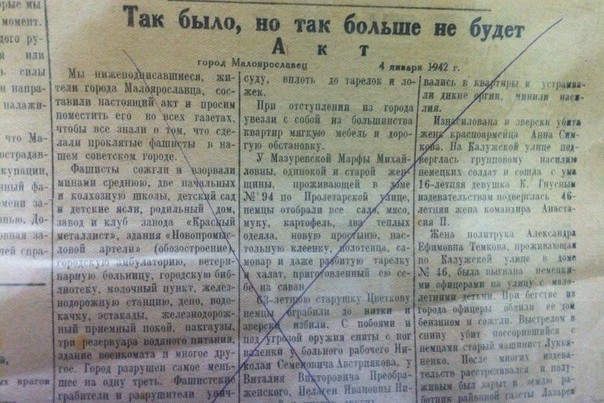 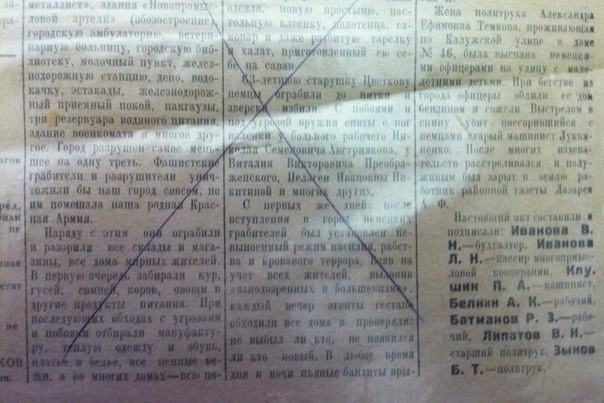 